Medicinska škola Pula 							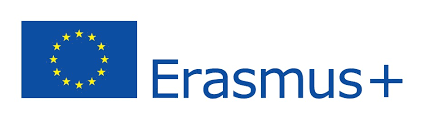 Zagrebačka 30,Pula, 52100						04.10.2018.     														   													         									                                                                                              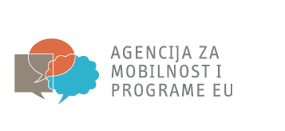 			      Interni natječaj za odabir učenika 		  Erasmus + projektna aktivnost mobilnost učenika za projekt	       			 „ Starost nije bauk“Agenicija za mobilnost i programe EU za program Erasmus + Ključna aktivnost 1 za područje strukovnog obrazovanja i osposobljavanja dodijelila financijsku potporu za projekt „Starost nije bauk“. Natječajem se odabire  učenika Medicinske škole Pula usmjerenja medicinska sestra / tehničar opće njege 19 učenika,  3.a, 4.a, 5.a  te  2 učenika usmjerenja fizioterapeutski tehničar / tehničarka  2.b, 3.b i 4.b. Mobilnost će se održati u Irskoj gradu Dublinu od 06.04.2019. godine do 20.04.2019. godine. Uvjeti natječaja:Navršenih 16 godina s datumom mobilnosti (06.04.2019.)Uspjeh i vladanje učenika u prethodno završenim razredima srednje školeZnanje engleskog jezikaMotivacija učenika za sudjelovanje u svim projektnim aktivnostimaSudjelovanje u školskim i izvan školskim aktivnostima / volontiranjeDokumentacija za prijavu: Svjedodžbe prethodno završenih razredaEuropass napisan na engleskom jezikuMotivacijsko pismo napisano na engleskom jezikuDodatne potvrde o volontiranju, sudjelovanju na izvan školskim aktivnostimaNatječaj je otvoren od 11.10.2018.godine do 17.10.2018. godine.Nepravovremene i nepotpune prijave neće se razmatrati.Natječajnu dokumentaciju predati u zatvorenoj omotnici te dostaviti na adresu: Medicinska škola Pula, 52100 Pula, s naznakom „Za natječaj ne otvarati“.                          Ili predati u tajništvo škole.O izboru kandidata informirati ćemo vas na web stranici škole, oglasnoj ploči te web stranici projekta „Starost nije bauk“ www.starostnijebauk.com  u roku od 15 dana od dana završetka natječaja. Voditelj projekta 								RavnateljicaMirhada Šehić mag.physioth.						       Gordana Ćoso prof. 